Observações:1) Deve ser entregue em conjunto com este formulário, documento emitido pela instituição de origem que comprove que o(a) solicitante encontra-se com sua matrícula ativa;2) A realização deste estágio em docência não estabelece, em qualquer hipótese, vínculo empregatício entre as partes.3) Ao final do estágio em docência, o(a) estagiário(a) deverá entregar o formulário de avaliação do estágio emitido pelo docente responsável pela disciplina.4) Após a entrega da avaliação do docente da disciplina, a Coordenação de Curso emitirá uma declaração comprovando a realização da atividade, na qual constará a avaliação sobre o desempenho do(a) estagiário(a).ORIENTADOR(A): (Nome por extenso)                                                             Matrícula:Ciência e Concordância:  __________________________________ (Assinatura)PROFESSOR(A) DA DISCIPLINA: (Nome por extenso)                                   SIAPE:Ciência e Concordância:  __________________________________ (Assinatura)      (Cidade), (dia) de (mês) de (ano). ______________________________________                   Assinatura do solicitante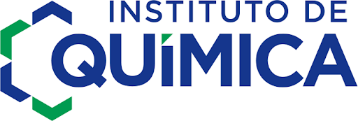 Coordenação dos Cursos de QuímicaCoordenação dos Cursos de QuímicaCoordenação dos Cursos de QuímicaCoordenação dos Cursos de Química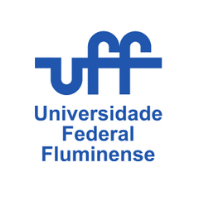 SOLICITAÇÃO DE ESTÁGIO EM DOCÊNCIASOLICITAÇÃO DE ESTÁGIO EM DOCÊNCIASOLICITAÇÃO DE ESTÁGIO EM DOCÊNCIASOLICITAÇÃO DE ESTÁGIO EM DOCÊNCIASOLICITAÇÃO DE ESTÁGIO EM DOCÊNCIASOLICITAÇÃO DE ESTÁGIO EM DOCÊNCIASOLICITAÇÃO DE ESTÁGIO EM DOCÊNCIASOLICITAÇÃO DE ESTÁGIO EM DOCÊNCIANOME DO(A) SOLICITANTEINSTITUIÇÃO DE ORIGEMCURSOÓRGÃO FINANCIADOR (Bolsa)CURSO DE GRADUAÇÃO DO IQ- UFFDISCIPLINA A SER CURSADA DO GGQCÓDIGOCÓDIGOCÓDIGOGGQ...CARGA HORÁRIA DA DISCIPLINAPERÍODO LETIVOPERÍODO LETIVOPERÍODO LETIVOPERÍODO LETIVOJustificativa:Justificativa:Justificativa:Justificativa:Justificativa:Justificativa:Justificativa:Justificativa: